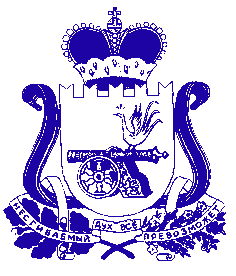 АДМИНИСТРАЦИЯ СМОЛЕНСКОЙ ОБЛАСТИП О С Т А Н О В Л Е Н И Еот  _________________  № ___________ Об утверждении Положения о порядке участия государственного гражданского служащего Смоленской области на безвозмездной основе в управлении коммерческой организацией, являющейся организацией государственной корпорации, государственной компании или публично-правовой компании, более 50 процентов акций (долей) которой находится в собственности государственной корпорации, государственной компании или публично-правовой компании, в качестве члена коллегиального органа управления этой организацииВ соответствии с подпунктом «в» пункта 3 части 1 статьи 17 Федерального закона «О государственной гражданской службе Российской Федерации» Администрация Смоленской области п о с т а н о в л я е т:Утвердить прилагаемое Положение о порядке участия государственного гражданского служащего Смоленской области на безвозмездной основе в управлении коммерческой организацией, являющейся организацией государственной корпорации, государственной компании или публично-правовой компании, более 50 процентов акций (долей) которой находится в собственности государственной корпорации, государственной компании или публично-правовой компании, в качестве члена коллегиального органа управления этой организации.УТВЕРЖДЕНОпостановлением АдминистрацииСмоленской областиот___________ № ____ ПОЛОЖЕНИЕо порядке участия государственного гражданского служащего Смоленской области на безвозмездной основе в управлении коммерческой организацией, являющейся организацией государственной корпорации, государственной компании или публично-правовой компании, более 50 процентов акций (долей) которой находится в собственности государственной корпорации, государственной компании или публично-правовой компании, в качестве члена коллегиального органа управления этой организации1. Настоящее Положение определяет порядок участия государственного гражданского служащего Смоленской области (далее также – гражданский служащий) на безвозмездной основе в управлении коммерческой организацией, являющейся организацией государственной корпорации, государственной компании или публично-правовой компании, более 50 процентов акций (долей) которой находится в собственности государственной корпорации, государственной компании или публично-правовой компании (далее также – организация), в качестве члена коллегиального органа управления организации.2. Участие гражданского служащего в управлении организацией не допускается в случае, если такое участие приводит или может привести к конфликту интересов при исполнении должностных обязанностей, а также к нарушению иных ограничений, запретов и обязанностей, установленных Федеральным законом «О противодействии коррупции» и другими федеральными законами (далее – требования).Участие в управлении организацией осуществляется гражданским служащим на безвозмездной основе и вне пределов служебного времени.3. Гражданский служащий, имеющий намерение участвовать в управлении организацией, не позднее чем за 30 календарных дней до предполагаемой даты начала такого участия направляет представителю нанимателя ходатайство о разрешении участвовать на безвозмездной основе в управлении организацией в качестве члена коллегиального органа управления организации (далее также – ходатайство), составленное по форме согласно приложению № 1 к настоящему Положению.4. Гражданин Российской Федерации, участвующий в управлении организацией на момент назначения на должность государственной гражданской службы Смоленской области (далее также – гражданская служба), представляет представителю нанимателя ходатайство в день назначения на должность гражданской службы.Гражданский служащий не имеет права принимать участие в обсуждении и голосовании по вопросам повестки заседания коллегиального органа управления организации до получения разрешения представителя нанимателя участвовать в управлении организацией или в случае принятия представителем нанимателя решения об отказе гражданскому служащему в участии в управлении организацией. В случае принятия представителем нанимателя решения об отказе гражданскому служащему в участии в управлении организацией гражданский служащий в течение месяца со дня ознакомления с результатами рассмотрения ходатайства обязан направить документы, подтверждающие выход из состава коллегиального органа управления организации, представителю нанимателя.5. К ходатайству прилагаются копия учредительного документа организации, в управлении которой гражданский служащий намеревается участвовать, и копия положения о коллегиальном органе управления организации (при наличии такого положения).6. Ходатайство представляется лично или направляется почтовой связью.7. Направленные представителю нанимателя ходатайство и иные материалы поступают в подразделение по вопросам государственной службы и кадров соответствующего государственного органа Смоленской области (далее – подразделение по вопросам государственной службы и кадров), которое осуществляет регистрацию и учет ходатайства и иных материалов.Подразделение по профилактике коррупционных и иных правонарушений (должностное лицо, ответственное за работу по профилактике коррупционных и иных правонарушений) соответствующего государственного органа Смоленской области участвует в рассмотрении ходатайства в пределах своей компетенции.8. Ходатайство регистрируется в подразделении по вопросам государственной службы и кадров в день его поступления в данное подразделение в журнале регистрации ходатайств о разрешении участвовать на безвозмездной основе в управлении организацией в качестве члена коллегиального органа управления организации (далее также – журнал) по форме согласно приложению № 2 к настоящему Положению.Копия ходатайства с отметкой о регистрации выдается гражданскому служащему на руки под подпись в журнале либо направляется по почте с уведомлением о вручении.9. Должностные лица подразделения по вопросам государственной службы и кадров осуществляют предварительное рассмотрение ходатайства и подготовку заключения о возможности (невозможности) участия гражданского служащего в управлении организацией (далее – заключение).При подготовке заключения должностные лица подразделения по вопросам государственной службы и кадров имеют право проводить собеседование с гражданским служащим, представившим ходатайство, получать от него письменные пояснения.10. Заключение должно содержать:а) информацию, изложенную в ходатайстве;б) информацию, представленную гражданским служащим в письменном пояснении к ходатайству, полученную при беседе с ним (при ее наличии);в) мотивированный вывод по результатам предварительного рассмотрения ходатайства.11. Ходатайство и заключение в течение 10 рабочих дней со дня, следующего за днем регистрации ходатайства, направляются должностными лицами подразделения по вопросам государственной службы и кадров представителю нанимателя для рассмотрения.Перед направлением ходатайства и заключения представителю нанимателя должностные лица подразделения по вопросам государственной службы и кадров в течение 3 рабочих дней осуществляют ознакомление гражданского служащего с содержанием заключения с соблюдением законодательства Российской Федерации о государственной тайне.Гражданский служащий вправе дать пояснения в письменной форме и представить дополнительные материалы к ходатайству до окончания подготовки заключения.12. По результатам рассмотрения ходатайства и заключения представитель нанимателя в течение 10 рабочих дней со дня получения ходатайства и заключения принимает одно из следующих решений:а) разрешить гражданскому служащему участвовать в управлении организацией;б) отказать гражданскому служащему в участии в управлении организацией.Решение оформляется путем проставления соответствующей резолюции на ходатайстве.13. При необходимости ходатайство и заключение могут быть направлены представителем нанимателя в комиссию по соблюдению требований к служебному поведению государственных служащих и урегулированию конфликтов интересов соответствующего государственного органа Смоленской области (далее – комиссия) для рассмотрения на предмет соблюдения гражданским служащим, представившим ходатайство, требований к служебному поведению и урегулированию конфликтов интересов в случае его участия в управлении организацией. В этом случае течение срока, предусмотренного пунктом 12 настоящего Положения, начинается со дня получения представителем нанимателя решения комиссии, оформленного протоколом заседания комиссии (или его копии).Решение комиссии, указанное в абзаце первом настоящего пункта, для представителя нанимателя носит рекомендательный характер.По результатам рассмотрения на заседании комиссии ходатайства и заключения представитель нанимателя принимает одно из решений, предусмотренных пунктом 12 настоящего Положения.14. Должностные лица подразделения по вопросам государственной службы и кадров в течение 3 рабочих дней, следующих за днем принятия представителем нанимателя одного из решений, предусмотренных пунктом 12 настоящего Положения, в письменной форме информируют гражданского служащего о результатах рассмотрения ходатайства и представляют под подпись гражданскому служащему копию ходатайства с решением представителя нанимателя.15. Гражданский служащий, участвующий в управлении организацией, при принятии решения, предусмотренного подпунктом «а» пункта 12 настоящего Положения, обязан незамедлительно в письменной форме уведомлять представителя нанимателя:а) об изменении наименования, места нахождения и адреса организации;б) о реорганизации организации;в) об изменении коллегиального органа управления организации, в качестве члена которого гражданский служащий участвует в управлении организацией, а также об изменении наименования соответствующего органа или его полномочий;г) об изменении функций, которые возложены на гражданского служащего, участвующего в управлении организацией, в качестве члена коллегиального органа управления организации.Гражданский служащий, участвовавший в управлении организацией, обязан незамедлительно уведомить представителя нанимателя в порядке, установленном настоящим Положением, об исключении (в том числе по инициативе гражданского служащего) из состава коллегиального органа управления организации.16. Гражданский служащий, участвующий в управлении организацией, обязан незамедлительно, как только ему стало известно о возникновении обстоятельств, свидетельствующих о нарушении или возможном нарушении им требований при участии в управлении организацией, письменно уведомить об этом представителя нанимателя и организацию.В случае нахождения гражданского служащего в служебной командировке, в отпуске, вне места прохождения гражданской службы он обязан письменно уведомить о возникновении обстоятельств, свидетельствующих о нарушении или возможном нарушении им требований при участии в управлении организацией, представителя нанимателя и организацию незамедлительно с момента прибытия к месту прохождения гражданской службы.17. Гражданский служащий не имеет права принимать участие в обсуждении и голосовании по вопросам повестки дня заседания коллегиального органа управления организации со дня возникновения обстоятельств, свидетельствующих о нарушении или возможном нарушении им требований при участии в управлении организацией.18. Информация о нарушении гражданским служащим в связи с его участием в управлении организацией законодательства Российской Федерации о государственной гражданской службе Российской Федерации может являться основанием для проведения служебной проверки в установленном порядке, по итогам которой принимается решение о привлечении гражданского служащего к дисциплинарной ответственности.Информация о нарушении гражданским служащим в связи с его участием в управлении организацией законодательства Российской Федерации о противодействии коррупции может являться основанием для проведения проверки, предусмотренной областным законом «О проверке достоверности и полноты сведений, представляемых гражданами, претендующими на замещение государственных должностей Смоленской области, должностей государственной гражданской службы Смоленской области, лицами, замещающими государственные должности Смоленской области, государственными гражданскими служащими Смоленской области, соблюдения ограничений лицами, замещающими государственные должности Смоленской области, и соблюдения государственными гражданскими служащими Смоленской области требований к служебному поведению», по результатам которой принимается решение о привлечении гражданского служащего к ответственности.Обстоятельства, установленные в ходе проведения проверок, предусмотренных абзацами первым и вторым настоящего пункта, могут быть использованы для решения вопроса об отзыве разрешения на участие в управлении организацией.19. По итогам проведения проверок, предусмотренных абзацами первым и вторым пункта 18 настоящего Положения, представитель нанимателя принимает одно из следующих решений:а) отозвать разрешение на участие гражданского служащего в управлении организацией;б) подтвердить разрешение на участие гражданского служащего в управлении организацией.20. Основаниями для отзыва разрешения на участие гражданского служащего в управлении организацией являются:а) нарушение гражданским служащим порядка участия в управлении организацией, предусмотренного настоящим Положением;б) представление гражданским служащим недостоверных сведений и подложных документов при подаче ходатайства;в) использование гражданским служащим должностных полномочий в интересах организации;г) сообщение гражданским служащим работникам организации, в управлении которой он участвует, сведений, составляющих охраняемую федеральным законом тайну;д) использование гражданским служащим служебной информации, ставшей ему известной в связи с исполнением должностных обязанностей, в интересах организации;е) использование гражданским служащим предоставленного ему для исполнения должностных обязанностей имущества, включая средства материально-технического обеспечения, в целях участия в управлении организацией;ж) получение гражданским служащим от организации подарков, вознаграждений (денег, ценных бумаг, иного имущества, в том числе имущественных прав, цифровых финансовых активов, услуг, результатов работ, объектов интеллектуальной собственности), кредитов и займов;з) оплата организацией полученных гражданским служащим товаров, услуг, результатов работ, непосредственно не предназначенных и не используемых гражданским служащим для выполнения функций по управлению организацией;и) совершение гражданским служащим действий в интересах организации в государственных органах (в том числе в государственном органе Смоленской области, в котором гражданский служащий замещает должность гражданской службы), органах местного самоуправления.21. Должностные лица подразделения по вопросам государственной службы и кадров в течение 3 рабочих дней, следующих за днем принятия представителем нанимателя решения об отзыве разрешения на участие гражданского служащего в управлении организацией, в письменной форме информируют гражданского служащего и организацию о принятом решении и осуществляют ознакомление гражданского служащего с указанным решением под подпись в журнале.В случае нахождения гражданского служащего в служебной командировке, в отпуске, вне места прохождения гражданской службы должностные лица подразделения по вопросам государственной службы и кадров осуществляют ознакомление гражданского служащего с решением об отзыве разрешения на участие гражданского служащего в управлении организацией незамедлительно с момента его прибытия к месту прохождения гражданской службы.22. Ходатайство, заключение и иные материалы, связанные с рассмотрением ходатайства (при их наличии), приобщаются должностными лицами подразделения по вопросам государственной службы и кадров к личному делу гражданского служащего.Приложение № 1к Положению о порядке участия государственного гражданского служащего Смоленской области на безвозмездной основе в управлении коммерческой организацией, являющейся организацией государственной корпорации, государственной компании или публично-правовой компании, более 50 процентов акций (долей) которой находится в собственности государственной корпорации, государственной компании или публично-правовой компании, в качестве члена коллегиального органа управления этой организацииФормаХОДАТАЙСТВОо разрешении участвовать на безвозмездной основев управлении коммерческой организацией, являющейся организацией государственной корпорации, государственной компании или публично-правовой компании, более 50 процентов акций (долей) которой находится в собственности государственной корпорации, государственной компании или публично-правовой компании, в качестве члена коллегиального органа управления организацииВ соответствии с подпунктом «в» пункта 3 части 1 статьи 17 Федерального закона «О государственной гражданской службе Российской Федерации» прошу разрешить мне участие на безвозмездной основе в управлении ________________________________________________________________________,(наименование коммерческой организации)являющейся организацией _________________________________________________________________________________________________________________________, (наименование государственной корпорации, государственной компании или публично-правовой компании) более 50 процентов акций (долей) которой находится в собственности ____________________________________________________________________________________                     (наименование государственной корпорации, государственной компании или публично-правовой компании)(далее – организация), в качестве члена коллегиального органа управления организации.Место нахождения и адрес организации:______________________________________ ________________________________________________________________________.Основной государственный регистрационный номер организации: _______________________________________________________________________________________________________________________________________________________________.Наименование коллегиального органа управления организации: _________________________________________________________________________________________________________________________________________________________________.Цели участия в управлении организацией:_________________________ ________________________________________________________________________________________________________________________________________________.Участие в управлении организацией предполагает возложение следующих функций: ________________________________________________________________________ ________________________________________________________________________________________________________________________________________________.Участие в управлении организацией будет осуществляться на безвозмездной основе и вне пределов служебного времени и не повлечет за собой конфликт интересов при исполнении должностных обязанностей, а также нарушение иных ограничений, запретов и обязанностей, установленных Федеральным законом «О противодействии коррупции» и другими федеральными законами.Приложение: _____________________________________________________________(копия учредительного документа организации; копия положения о коллегиальноморгане управления организации (при наличии)ЖУРНАЛрегистрации ходатайств о разрешении участвовать на безвозмездной основе в управлении коммерческой организацией, являющейся организацией государственной корпорации, государственной компании или публично-правовой компании, более 50 процентов акций (долей) которой находится в собственности государственной корпорации, государственной компании или публично-правовой компании, в качестве члена коллегиального органа управления организацииГубернаторСмоленской областиА.В. Островский___________________________(принятое решение)______________________________(должность, фамилия, имя, отчество (при наличии)представителя нанимателя)оот________________________________________(должность, фамилия, имя, отчество (при наличии) гражданского служащего)«__» _________ 20__г.____________(подписьгражданскогослужащего)_______________________(фамилия, инициалы)_______________________(фамилия, инициалы)Регистрационный номерв журнале регистрации ходатайств о разрешении участвовать на безвозмездной основе в управлении организацией в качестве члена коллегиального органа управления организацииРегистрационный номерв журнале регистрации ходатайств о разрешении участвовать на безвозмездной основе в управлении организацией в качестве члена коллегиального органа управления организацииРегистрационный номерв журнале регистрации ходатайств о разрешении участвовать на безвозмездной основе в управлении организацией в качестве члена коллегиального органа управления организации______________________Дата регистрации ходатайстваДата регистрации ходатайстваДата регистрации ходатайства«__» ___________ 20__ г._______________________________________(подпись лица, зарегистрировавшего ходатайство)_______________________________________(подпись лица, зарегистрировавшего ходатайство)_______________________________________(подпись лица, зарегистрировавшего ходатайство)____________________(фамилия, инициалы)Приложение № 2к Положению о порядке участия государственного гражданского служащего Смоленской области на безвозмездной основе в управлении коммерческой организацией, являющейся организацией государственной корпорации, государственной компании или публично-правовой компании, более 50 процентов акций (долей) которой находится в собственности государственной корпорации, государственной компании или публично-правовой компании, в качестве члена коллегиального органа управления этой организации Форма№ п/пРегистра-ционный номер хода-тайстваДата регистра-цииФ.И.О., должность лица, представившего ходатайствоФ.И.О., подпись лица, принявшего ходатайствоОтметка о получении государствен-ным гражданским служащим Смоленской области копии ходатайства с отметкой о регистрацииОтметка о принятом решении, датаПодпись государствен-ного гражданского служащего Смоленской области о получении решения, датаОтметка об отзыве разрешения, датаПодпись государственного гражданского служащего Смоленской области  об ознакомлении с решением об отзыве разрешения, дата